Identification of Natural, Technological, and 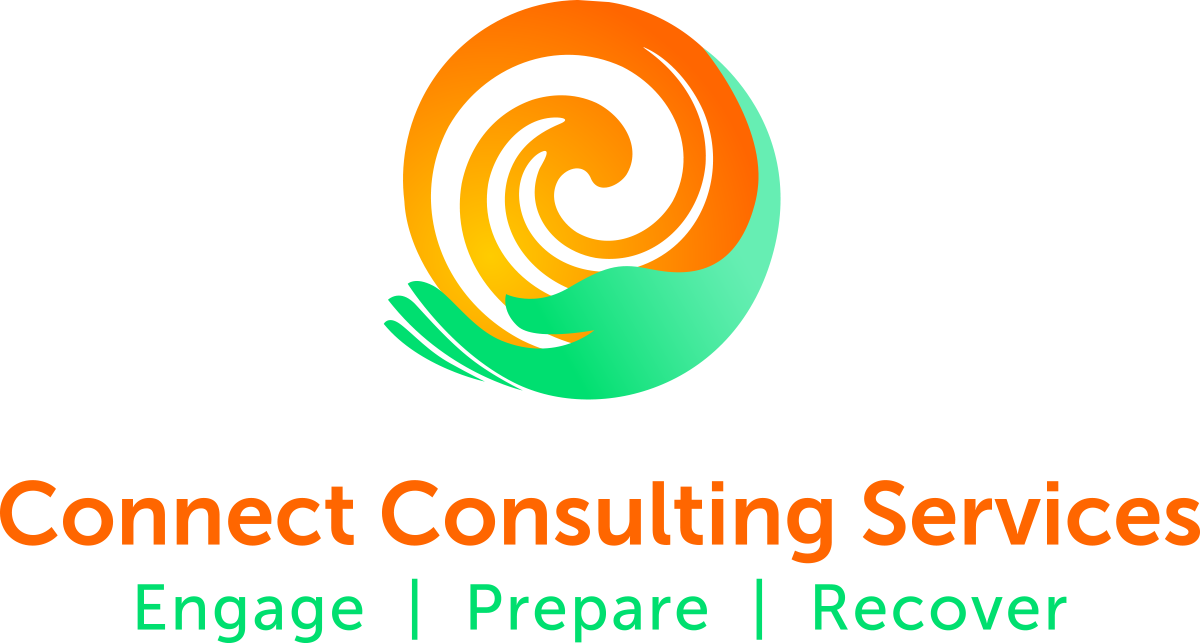 Human Made HazardsHazard Vulnerability Assessment Summary ResultsThe sample HVA revealed that the highest risks were:Natural Hazards – Earthquake (78%), Gas Main Break (56%), Thunderstorm (37%), Internal Flood (22%) and Fire (20%).Technological Hazards-  HVAC Failure (56%), Electrical Failure (52%), Elevator failure (48%), Communications Failure > 4 hours (41%), and Information Technology Failure (33%)Human Caused Hazards- Pandemic (72%), Violent Person (50%),  Train crash (22%), CBRNE Exposure (24%), and (19%), and Bomb Threat (17%).Potential DisasterProbability RatingAverage Impact RatingAverage Mitigation RatingBrief Description of Potential Consequences & Mitigation ActionsNatural Hazards Probability: 1=Very Low to 3=High Impact: 1=Minor annoyance  to 3 =Total destruction Natural Hazards Probability: 1=Very Low to 3=High Impact: 1=Minor annoyance  to 3 =Total destruction Natural Hazards Probability: 1=Very Low to 3=High Impact: 1=Minor annoyance  to 3 =Total destruction Natural Hazards Probability: 1=Very Low to 3=High Impact: 1=Minor annoyance  to 3 =Total destruction Natural Hazards Probability: 1=Very Low to 3=High Impact: 1=Minor annoyance  to 3 =Total destruction Wildfire- sample33Building inaccessible; personnel and IT potentially affectedTechnological Hazards Probability: 1=Very Low to 3=High Impact: 1=Minor annoyance  to 3 =Total destructionTechnological Hazards Probability: 1=Very Low to 3=High Impact: 1=Minor annoyance  to 3 =Total destructionTechnological Hazards Probability: 1=Very Low to 3=High Impact: 1=Minor annoyance  to 3 =Total destructionTechnological Hazards Probability: 1=Very Low to 3=High Impact: 1=Minor annoyance  to 3 =Total destructionTechnological Hazards Probability: 1=Very Low to 3=High Impact: 1=Minor annoyance  to 3 =Total destructionHuman Made Hazards Probability: 1=Very Low to 3=High Impact: 1=Minor annoyance  to 3 =Total destructionHuman Made Hazards Probability: 1=Very Low to 3=High Impact: 1=Minor annoyance  to 3 =Total destructionHuman Made Hazards Probability: 1=Very Low to 3=High Impact: 1=Minor annoyance  to 3 =Total destructionHuman Made Hazards Probability: 1=Very Low to 3=High Impact: 1=Minor annoyance  to 3 =Total destructionHuman Made Hazards Probability: 1=Very Low to 3=High Impact: 1=Minor annoyance  to 3 =Total destruction